Вебинар ««Нетворкинг»Уважаемые коллеги! Международный институт менеджмента объединений предпринимателей ТПП РФ проводит вебинар: «Нетворкинг. Установление и поддержание деловых связей»Время проведения: 8 февраля 2018 года с 10-00 до 14-00 по моск.времени.Один из главных навыков для предпринимателя и менеджера — нетворкинг, умение открыто и искренне общаться с самыми разными людьми, выстраивая сеть полезных знакомств. Есть множество определений нетворкинга: одни понимают под этим искусство, другие — систему взаимовыгодных отношений, третьи — инструмент для достижения личных и бизнес-целей. Каждое определение правильно в том или ином контексте. И все же нетворкинг — процесс, заключающийся в поиске, развитии и поддержании отношений, в которых взаимный обмен информацией и опыта способствует достижению успеха вовлеченных в него людей.Программа вебинара: Стратегия и тактика нетворкингаУровни взаимоотношений между людьмиПринципы создания и расширения сети контактовКак использовать феномен «тесного мира» («шести рукопожатий»)Как использовать социальные сети в деловых целях: клиентская база, продажи, поиск интересных предложений и людейПрактика: Оценка ваших активов в нетворкинге, выявление важных контактовТехники установления контактов. СамопрезетнацияКак преодолеть барьер неуверенностиКак понять социальный статус окружающихПсихологический профайлингСпособы привлечения вниманияПриемы инициации знакомстваХобби и общие интересыВербальные и невербальные способы установления контактаСамопрезентацияЛичная легенда и корректировка своего статусаКакие вопросы нужно задавать, чтобы разговорить собеседникаНетворкинг на деловом завтраке, обеде, праздничном мероприятииПрактика: Упражнения «Инициация контакта», «Самопрезентация за минуту»Поддержание деловых контактовПравила поддержания контактовСистематизация контактов. Структура картотеки. Приоритетность в контактахОтсев ненужных контактов«Оживление» старых контактовПоводы напомнить о себе и закрепить отношенияПрактика: Построение индивидуального плана работы с контактамиЦели и задачи вебинара:узнать принципы и законы нетворкинганаучиться инициировать общение с нужными людьмиовладеть техниками налаживания и структурирования связейподдерживать нужные знакомства для реализации собственных и корпоративных целейполучить практические советы, непосредственно применимые к вашим целям в нетворкингеВедущая вебинара: Трубецкая Анна – бизнес-тренер, эксперт в области международного развития управления через личные ценности, маркетолог, стартапер российских проектов реального бизнеса за рубежом с 2006 в странах Африки, Латинской Америки, Европы, Сербии, Болгарии и бывшего СССР.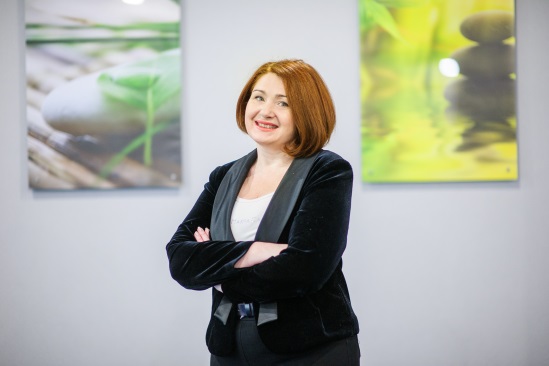 Профессиональный опыт и компетенции:•Уникальный для России опыт в международной работе с 30 странами•Управленческий опыт и опыт проектной деятельности в крупных холдинговых компаниях 17 лет•Навыки создания проектов с базового цикла, использование полного спектра аналитических инструментов маркетолога, управленца и стратега, структурирование бизнес процессов•Обучение и передача технологий и инструментов мотивации и самомотивации как инструментов достижения целейВремя проведения вебинара:  08 февраля 2018 г. с 10-00 до 14-00 по моск.времени.Участники вебинара (интернет-семинара) могут принимать участие:Очно, находясь в региональной ТПП, где будет оборудован зал с проекционным и интернет-оборудованием с налаженной связью с центральным отделением проведения мероприятия;Дистанционно через интернет на своем рабочем месте;Дистанционно через интернет на своем домашнем компьютере;Имеется возможность участвовать с планшета или смартфонов.Участники вебинара получают именной электронный сертификат установленного образца Международного института менеджмента ТПП РФ о повышении квалификации.Дополнительно: участникам вебинара после проведения мероприятия предоставляется на месяц интернет-ссылка записи вебинара для просмотра в офлайн-режиме.Стоимость участия в вебинаре:      1. Для специалистов коммерческих организаций
(скидка 10% при регистрации 2-х и более участников)                              5000 рублей2. СКИДКА- Для специалистов из организаций членов ТПП
- Для специалистов государственных организаций                                        10 % 
Регистрация заканчивается:  07 февраля  2018 г.Обращаем Ваше внимание, количество возможных подключений к вебинару ограничено!
Регистрация на вебинар (интернет-семинар) на сайте: http://www.iimba.ru/webinars/sectionsofveb/Далее зарегистрированному участнику будет по электронной почте выслан счет на безналичную оплату и ближе к проведению вебинара интернет-ссылка для входа в систему.Техническая проверка компьютерного оборудования слушателей вебинара состоится: 07 февраля  2018 г. в 12-00 по московскому времени по интернет-ссылке https://go.myownconference.ru/x/TestТест интернет соединения с оболочкой - https://myownconference.ru/testerДля участия с планшетов или смартфонов необходимо установить приложение MyOwnConference:Арр Store https://itunes.apple.com/ru/app/myownconference/id1067798941?mt=8Google play https://play.google.com/store/apps/details?id=air.com.dosware.myconference&hl=ruТелефон для справок: (495) 134-34-71  E-mail: tpprf@iimba.ruДо встречи в виртуальном пространстве!Технические требования к участию в вебинаре (интернет-семинаре)Для участия в вебинаре Вам понадобится компьютер (ноутбук), подключенный к интернету с акустикой, дополнительно можно подключить вебкамеру и микрофон.   Рекомендуемая скорость соединения составляет от 256 kbps. Эта скорость доступна практически на любом подключении в офисе или дома (LAN, ADSL, WiFi).                   Формат вебинара позволяет сохранить качество обучения: каждый слушатель видит и слышит преподавателя, видит слайды, может скачать учебные материалы и заполнить задания, в любой момент может задать онлайн-вопрос преподавателю или другим участникам. Техническое тестирование участников вебинара состоится: 07 февраля2018 г. в 12-00 по моск. времени по интернет-ссылке https://go.myownconference.ru/x/TestУважаемые участники вебинаров! Мы рады сообщить Вам, что теперь участвовать в вебинарах можно при помощи мобильных устройств (смартфоны и планшеты на операционных системах: Android и IOS) в приложении MyOwnConferenceРекомендуем пользоваться интернет-браузером Google Chrome.Правила участия в вебинаре:Всем участникам вебинара необходимо заранее регистрироваться, протестировать и настроить своё компьютерное оборудование (Организаторы вебинара не несут ответственность за неправильно настроенное оборудование, программное обеспечение участников вебинара и нарушения работы местных интернет-провайдеров, предоставляющие услуги интернет-связи участникам вебинара. В работе вебинара не считаются дефектами незначительные малозаметные задержки видеоизображения и звука).Участникам вебинара запрещено флудить в чате вебинара (писать некорректные, бессмысленные, многократно повторяемые какие-либо слова и фразы). Нарушители после предупреждения будут забанены (для них будет закрыта возможность писать в чате). Просьба быть вежливыми – Ваши сообщения видят Ваши коллеги из других регионов. При входе в систему вебинара участники вебинара обязаны вводить свои верные данные: Ф.И.О., наименовании организации, города и др. (Пример: Иванов, ТПП, Москва). Участники с неопределенными данными после предупреждения будут удалены из системы. 